Fiche de Prêt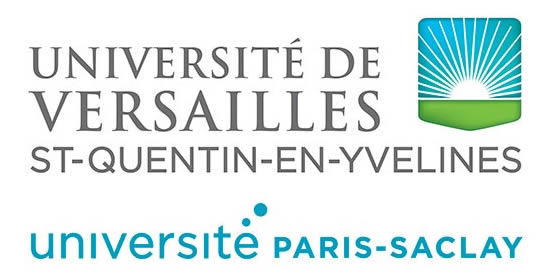 L’université Versailles St Quentin et ….Autorisent :Nom : ……………………………           			Prénom : …………………………….Contact :A réservé :Aux dates :Du : ……………………………………………………………………………………………………………………………………………………………………………………………………………………………………………………De ……………………… à ………………………Motif :……………………………………………………………………………………………………………………………………………….Matériel : ……………………………………………………………………………………………………………………………………………………………………………………………………………………………………………………………………………………………….- L’utilisateur s’engage à rendre la salle en parfait état de propreté, à respecter et ranger tout le matériel qu’il aura utilisé. Il s’engage à réparer toute dégradation qui aura été faite.-L’utilisateur s’engage également à être ponctuel au réservations prévues, et à prévenir en cas d’annulation du créneau. Au bout de 3 retards ou absences non justifiés, les réservations pourront être suspendues pendant 1 mois.-Le montage et démontage doit être compris dans les horaires de réservation de la salle.-L’utilisateur doit être en possession d’une assurance responsabilité civile à jour, couvrant les accidents et les dégradations éventuels durant l’utilisation de la salle et du matériel.-Les associations doivent être recensées pour pouvoir effectuer des réservations.-Le matériel présent dans la salle est sous la responsabilité des personnes réservant la salle, même s’ils ne sont pas mentionnés dans le matériel prêté par le service.-Cette fiche de prêt doit s’accompagner d’une attestation d’assurance et de la photocopie de la carte étudiant.Signature utilisateur :                       Cachet du Service :                                       Fait à Guyancourt    Le : …………………………UNIVERTSITE DE VERSAILLES SAINT-QUENTIN-EN-YVELINES55 Avenue de Paris – 78035 Versailles Cedex – T 01 39 25 78 63 -  F 01 39 25 41 93 – www.uvsq.frEtudiant (N° carte : …………………………)Enseignant (UFR : …………………………)Association : …………………………Personnel (service : …………………………) :@ :………………………………………………………………………